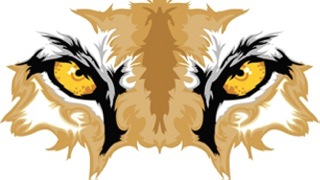 Tequesta Trace SACJanuary 11, 2017Agenda1) 		Welcome2) 		Approval of Minutes: December 20163)  	SIP Plan4)	A+ Funds Vote Results5) 	 	Department Heads6) 		Business Partners Update7) 		SAF 8) 		PTA9) 		BTU10)		Future Business